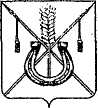 АДМИНИСТРАЦИЯ КОРЕНОВСКОГО ГОРОДСКОГО ПОСЕЛЕНИЯКОРЕНОВСКОГО РАЙОНАРАСПОРЯЖЕНИЕот 20.08.2019   		                                                  			  № 857г. КореновскО проведении аукциона на право заключения договоров аренды земельных участков, государственная собственность на которые не разграничена, расположенных на территорииКореновского городского поселения Кореновского районаВ соответствии со статьями 39.11, 39.12 Земельного кодекса Российской  Федерации, Федеральным законом от 25 октября 2001 года № 137-ФЗ                                      «О введении в действие Земельного кодекса Российской Федерации», Федеральным законом от 23 июня 2014 года № 171-ФЗ «О внесении изменений в Земельный Кодекс Российской Федерации и отдельные законодательные акты Российской Федерации», Законом Краснодарского края от 5 ноября 2002 года                № 532-КЗ «Об основах регулирования земельных отношений в Краснодарском крае», решением Совета Кореновского городского поселения Кореновского района от 26 октября 2016 года № 235 «Об утверждении Положения о распоряжении земельными участками на территории Кореновского городского поселения Кореновского района», Уставом Кореновского городского поселения Кореновского района, администрация Кореновского городского поселения Кореновского района п о с т а н о в л я е т:Провести аукцион на право заключения договоров аренды земельных участков, государственная собственность на которые не разграничена, расположенных на территории Кореновского городского поселения Кореновского района гражданам и крестьянским (фермерским) хозяйствам для осуществления крестьянским (фермерским) хозяйством его деятельности                          30 сентября 2019 года, в 11 часов 00 минут, по адресу: город Кореновск, улица Фрунзе, 91 б, 2 этаж, кабинет 1.2. Утвердить предмет аукциона:Лот № 1. Земельный участок, расположенный по адресу: Краснодарский край, Кореновский район, Кореновское городское поселение, город Кореновск, улица Ростовское шоссе, общей площадью 51596 квадратных метров, кадастровый номер 23:12:0606001:1332. Категория земельного участка - земли населенных пунктов, разрешенное использование – выращивание зерновых и иных сельскохозяйственных культур. Обременения правами третьих лиц: обеспечить доступ к инженерным коммуникациям обслуживающего персонала, обеспечить сохранность инженерных коммуникаций и соблюдение условий для их эксплуатации в соответствии с нормативными документами. Ограничения частей земельного участка:1) учетный номер части: 23:12:0606001:1332/1, площадью 632 квадратных метра, ограничения прав на земельный участок, предусмотренные статьями 56, 56.1 Земельного кодекса Российской Федерации, охранная зона КЛС УС Кореновский – поселок Комсомольский, Постановлением Правительства Российской Федерации от 9 июня 1995 года № 578 «Об утверждении Правил охраны линий и сооружений связи Российской Федерации»;2) учетный номер части: 23:12:0606001:1332/2, площадью                                        46783 квадратных метра, ограничения прав на земельный участок, предусмотренные статьями 56, 56.1 Земельного кодекса Российской Федерации, Приказом министерства природных ресурсов Краснодарского края от 7 ноября 2017 года № 1550 «Об установлении границ водоохранных зон и прибрежных защитных полос, местоположений береговых линий (границ водных объектов) реки Бейсужек Левый, балки Крючкова, балки Мокрая, реки Малевана, балки Чумакова, балки без названия южнее поселка Пролетарского, балки без названия юго-восточнее поселка Пролетарского, реки Журавка, балки без названия в станице Журавской, балки Крутенькая, реки Очеретоватая балка на территории Усть-Лабинского, Выселковского, Кореновского и Тимашевского районов Краснодарского края».Начальная цена предмета аукциона на право заключения договора аренды земельного участка установлена в размере ежегодной арендной платы, определённой по результатам рыночной оценки - 35700 рублей, размер задатка составляет 80% от начальной цены предмета аукциона на право заключения договора аренды земельного участка в размере ежегодной арендной платы, определённой по результатам рыночной оценки - 28560 рублей, шаг аукциона составляет 2 %   от начальной цены предмета аукциона на право заключения договора аренды земельного участка в размере ежегодной арендной платы, определённой  по  результатам  рыночной  оценки  – 714 рубля. Срок аренды -                         3 года.3. Провести аукцион на право заключения договоров аренды земельных участков, государственная собственность на которые не разграничена, расположенных на территории Кореновского городского поселения Кореновского района 30 сентября 2019 года, в 11 часов 30 минут, по адресу: город Кореновск, улица Фрунзе,  91 б, 2 этаж, кабинет 1.4. Утвердить предмет аукциона:Лот № 2. Земельный участок, расположенный по адресу: Краснодарский край, город Кореновск, улица Суворова, б/н, общей площадью 990 квадратных метров, кадастровый номер 23:12:0601038:31. Категория земельного участка - земли населенных пунктов, разрешенное использование – для строительства магазина-склада, комплекса бытовых услуг (кафе, гостиница). Обременения правами третьих лиц: обеспечить доступ к инженерным коммуникациям обслуживающего персонала, обеспечить сохранность инженерных коммуникаций и соблюдение условий для их эксплуатации в соответствии с нормативными документами. Ограничения частей земельного участка: учетный номер части 23:12:0601038:31/3, площадью 280 квадратных метра, ограничения прав на земельный участок, предусмотренные статьями 56, 56.1 Земельного кодекса Российской Федерации, 23.12.2.656, Постановления Правительства РФ от                         24 февраля 2009 года № 160 «О порядке установления охранных зон объектов электросетевого хозяйства и особых условий использования земельных участков, расположенных в границах таких зон». Техническая возможность подключения (технологического присоединения) объекта капитального строительства имеется. Точка подключения будет определена после выполнения определения условий подключения, так как данный объект не предусмотрен существующей схемой газоснабжения г. Кореновска. Технические условия подключения к сетям инженерно-технического обеспечения и плата за подключение определены. Начальная цена предмета аукциона на право заключения договора аренды земельного участка установлена в размере ежегодной арендной платы, определённой по результатам рыночной оценки - 115000 рублей, размер задатка составляет 80% от начальной цены предмета аукциона на право заключения договора аренды земельного участка в размере ежегодной арендной платы, определённой по результатам рыночной оценки - 92000 рублей, шаг аукциона составляет 2 % от начальной цены предмета аукциона на право заключения договора аренды земельного участка в размере ежегодной арендной платы, определённой по результатам рыночной оценки – 2300 рублей. Срок аренды –     32 месяца.Лот № 3. Земельный участок, расположенный по адресу: 383183 Краснодарский край, Кореновский район, город Кореновск, улица Маяковского, 75А, Кореновское городское поселение, общей площадью 501 квадратных метров, кадастровый номер 23:12:0000000:1179. Категория земельного участка - земли населенных пунктов, разрешенное использование – производственная деятельность. Обременения правами третьих лиц: обеспечить доступ к инженерным коммуникациям обслуживающего персонала, обеспечить сохранность инженерных коммуникаций и соблюдение условий для их эксплуатации в соответствии с нормативными документами. Ограничений нет. Технические условия подключения к сетям инженерно-технического обеспечения и плата за подключение определены.Начальная цена предмета аукциона на право заключения договора аренды земельного участка установлена в размере ежегодной арендной платы, определённой по результатам рыночной оценки - 22600 рублей, размер задатка составляет 80% от начальной цены предмета аукциона на право заключения договора аренды земельного участка в размере ежегодной арендной платы, определённой по результатам рыночной оценки - 18080 рублей, шаг аукциона составляет 2 % от начальной цены предмета аукциона на право заключения договора аренды земельного участка в размере ежегодной арендной платы, определённой по результатам рыночной оценки – 452 рублей. Срок аренды –        32 месяца.Лот № 4. Земельный участок, расположенный по адресу: 383182 Краснодарский край, Кореновский район, Кореновское городское поселение, город Кореновск, улица Суворова, 1С, общей площадью 673 квадратных метров, кадастровый номер 23:12:0601048:53. Категория земельного участка - земли населенных пунктов, разрешенное использование – склады, деловое управление. Обременения правами третьих лиц: обеспечить доступ к инженерным коммуникациям обслуживающего персонала, обеспечить сохранность инженерных коммуникаций и соблюдение условий для их эксплуатации в соответствии с нормативными документами. Ограничений нет. Технические условия подключения к сетям инженерно-технического обеспечения и плата за подключение определены. Начальная цена предмета аукциона на право заключения договора аренды земельного участка установлена в размере ежегодной арендной платы, определённой по результатам рыночной оценки – 44300 рублей, размер задатка составляет 80% от начальной цены предмета аукциона на право заключения договора аренды земельного участка в размере ежегодной арендной платы, определённой по результатам рыночной оценки - 35440 рублей, шаг аукциона составляет 2 % от начальной цены предмета аукциона на право заключения договора аренды земельного участка в размере ежегодной арендной платы, определённой по результатам рыночной оценки – 886 рублей. Срок аренды –                     32 месяца.Лот № 5. Земельный участок, расположенный по адресу: 383182 Краснодарский край, Кореновский район, город Кореновск, улица Суворова, 1Р, Кореновское городское поселение, общей площадью 1004 квадратных метра, кадастровый номер 23:12:0601048:52. Категория земельного участка - земли населенных пунктов, разрешенное использование–магазины, деловое управление. Обременения правами третьих лиц: обеспечить доступ к инженерным коммуникациям обслуживающего персонала, обеспечить сохранность инженерных коммуникаций и соблюдение условий для их эксплуатации в соответствии с нормативными документами. Ограничений нет. Технические условия подключения к сетям инженерно-технического обеспечения определены. Начальная цена предмета аукциона на право заключения договора аренды земельного участка установлена в размере ежегодной арендной платы, определённой по результатам рыночной оценки – 107000 рублей, размер задатка составляет 80% от начальной цены предмета аукциона на право заключения договора аренды земельного участка в размере ежегодной арендной платы, определённой по результатам рыночной оценки - 85600 рублей, шаг аукциона составляет 2 % от начальной цены предмета аукциона на право заключения договора аренды земельного участка в размере ежегодной арендной платы, определённой по результатам рыночной оценки – 2140 рублей. Срок аренды –                  32 месяца.Лот № 6. Земельный участок, расположенный по адресу: 353180 Краснодарский край, Кореновский район, город Кореновск, улица Мироненко, Рынок №2, общей площадью 1442 квадратных метра, кадастровый номер 23:12:0601030:1674. Категория земельного участка - земли населенных пунктов, разрешенное использование – для организации ярмарки. Обременения правами третьих лиц: обеспечить доступ к инженерным коммуникациям обслуживающего персонала, обеспечить сохранность инженерных коммуникаций и соблюдение условий для их эксплуатации в соответствии с нормативными документами. Ограничений нет. Техническая возможность подключения (технологического присоединения) объекта капитального строительства объект торговли имеется. Точка подключения будет определена после выполнения определения условий подключения, так как данный объект не предусмотрен существующей схемой газоснабжения города Кореновска. Начальная цена предмета аукциона на право заключения договора аренды земельного участка установлена в размере ежегодной арендной платы, определённой по результатам рыночной оценки - 524000 рублей, размер задатка составляет 80% от начальной цены предмета аукциона на право заключения договора аренды земельного участка в размере ежегодной арендной платы, определённой по результатам рыночной оценки - 419200 рублей, шаг аукциона составляет 2 % от начальной цены предмета аукциона на право заключения договора аренды земельного участка в размере ежегодной арендной платы, определённой по результатам рыночной оценки – 10480 рублей. Срок аренды – 108 месяцев.Лот № 7. Земельный участок, расположенный по адресу: 353182 Краснодарский край, Кореновский район, город Кореновск, улица Маршала Тимошенко, б/н, общей площадью 917 квадратных метра, кадастровый номер 23:12:0601011:1436. Категория земельного участка - земли населенных пунктов, разрешенное использование – для размещения автомобильных стоянок. Обременения правами третьих лиц: обеспечить доступ к инженерным коммуникациям обслуживающего персонала, обеспечить сохранность инженерных коммуникаций и соблюдение условий для их эксплуатации в соответствии с нормативными документами. Ограничений нет. Техническая возможность подключения (технологического присоединения) объекта капитального строительства имеется. Точка подключения будет определена после выполнения определения условий подключения, так как данный объект не предусмотрен существующей схемой газоснабжения города Кореновска. Начальная цена предмета аукциона на право заключения договора аренды земельного участка установлена в размере ежегодной арендной платы, определённой по результатам рыночной оценки - 90500 рублей, размер задатка составляет 80% от начальной цены предмета аукциона на право заключения договора аренды земельного участка в размере ежегодной арендной платы, определённой по результатам рыночной оценки - 72400 рублей, шаг аукциона составляет 2 % от начальной цены предмета аукциона на право заключения договора аренды земельного участка в размере ежегодной арендной платы, определённой по результатам рыночной оценки – 1810 рублей. Срок аренды –     32 месяца.5. Установить срок подачи заявлений на участие в аукционе на право заключения договоров аренды земельных участков, государственная собственность на которые не разграничена, расположенных на территории Кореновского городского поселения Кореновского района, указанных в пункте 2 настоящего постановления с 22 августа 2019 года по 23 сентября 2019 года, по рабочим дням: понедельник – среда с 09.00 до 18.12, перерыв с 13.00 до 14.00, четверг с 08.00 до 17.12, перерыв с 12.00 до 13.00, пятница с 09.00 до 17.12, перерыв с 13.00 до14.00.6. Утвердить порядок внесения и возврата задатка (прилагается).7. Отделу имущественных и земельных отношений администрации Кореновского городского поселения Кореновского района (Охтень) в срок                      до 22 августа 2019 года разместить извещение о проведении аукциона, проект договора аренды земельного участка на официальном сайте Российской Федерации www.torgi.gov.ru, извещение о проведении аукциона на официальном сайте администрации Кореновского городского поселения Кореновского района www.korenovsk-gorod.ru и в Вестнике органов местного самоуправления Кореновского городского поселения Кореновского района.8. Общему отделу администрации Кореновского городского поселения Кореновского района (Питиримова) официально опубликовать настоящее постановление и обеспечить его размещение на официальном сайте администрации Кореновского городского поселения Кореновского района в информационно- телекоммуникационной сети «Интернет».9. Контроль за выполнением настоящего постановления возложить                      на заместителя главы Кореновского городского поселения Кореновского района, начальника отдела по гражданской обороне и чрезвычайным ситуациям                            С.Г. Чепурного.10. Постановление вступает в силу со дня его подписания.ГлаваКореновского городского поселенияКореновского района                                                                                 М.О. ШутылевПОРЯДОКвнесения и возврата задатков 1. Настоящий порядок определяет действия администрации Кореновского городского поселения Кореновского района при организации и проведении аукциона на право заключения договоров аренды земельных участков, государственная собственность на которые не разграничена, расположенных на территории Кореновского городского поселения Кореновского района, при внесении и возврате задатков заявителями и участниками такого аукциона.2. Заявителю, не допущенному к участию в аукционе, внесенный им задаток возвращается в течение трех рабочих дней со дня оформления протокола приема заявок на участие в аукционе.3. В случае поступления от заявителя уведомления об отзыве принятой организатором аукциона заявки на участие в аукционе до дня окончания срока приема заявок, внесенный задаток возвращается заявителю в течение трех рабочих дней со дня поступления уведомления.4. Задатки лицам, участвовавшим в аукционе, но не победившим в нем, возвращаются в течение трех рабочих дней со дня подписания протокола о результатах аукциона.5. Документом, подтверждающим поступление задатка на счет Продавца, является выписка с этого счета.6. Задаток подлежит внесению на счёт Продавца по следующим банковским реквизитам: Управление Федерального казначейства по Краснодарскому краю (Администрация Кореновского городского поселения Кореновского района), лицевой счёт 05183007210 ИНН 2335063790, КПП 233501001, р/сч. № 40302810603493000262 Южное ГУ Банка России                                      г. Краснодар, БИК 040349001, Код дохода 99200000000000000510; Т.С. 30.00.00, ОКТМО 03621101. Назначение платежа: задаток на участие в торгах, фамилия, имя, отчество или наименование организации, № лота, кадастровый номер земельного участка.Исполняющий обязанности начальника отдела имущественных и земельных отношений администрации Кореновского городского поселения                                                          О.С. ОхтеньПРИЛОЖЕНИЕУТВЕРЖДЕНпостановлением администрацииКореновского городского поселенияКореновского районаот 20.08.2019 № 857